  								Andy Foster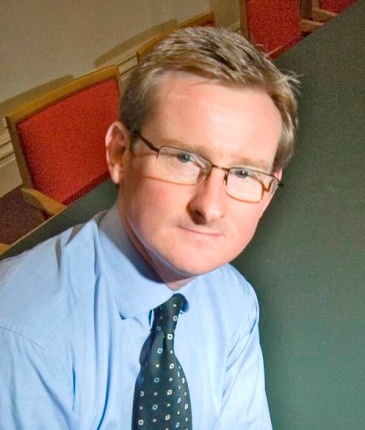 07850 652879afonadvisory@gmail.comSummaryA lateral thinker with proven business analysis, negotiation and excellent networking skills. I am an energetic, achievement orientated leader bringing my natural ‘restless curiosity’ and breadth of experience to problem solving both as an individual and as a keystone of high performing teams. I’m most comfortable as an ‘agent of change’.I communicate clearly and concisely with impact, self-confidence and tenacity – developing deep longstanding relationships across a broad spectrum of clients and professionals. A dynamic, focused finance and business professional I bring a wealth of experience of supporting mid/large businesses to survive and thrive. ExperienceI enjoy the challenge involved in change. Since the mid-nineties I’ve been involved in transforming, reinvigorating and building new businesses whilst influencing both internally and externally at board level.Involved principally in the UK large/mid corporate sector, I have gained experience across a broad range of areas having established and led business development, customer relationship and risk management teams.Recent leadership roles have called for me to effect change across Lloyds Banking Group’s (LBG) relationship management, structured finance and turnaround / restructuring teams, whilst transforming our processes and improving financial / operational performance. During a broad career in corporate banking I have developed an expertise in recognising and backing high potential often entrepreneurial or knowledge based clients, balancing the needs of our customers with the risk appetite and views of external stakeholders. InvolvingLeading a team of more than twenty turnaround bankers across the North and Scotland since 2009, during unprecedented economic instability. I helped build a more forward facing culture, speedily addressing short term issues on behalf of our customers with a view to their long-term prospects, treating customers fairly and wherever possible protecting viable businesses. Responsible at times for around 50% of such Lloyd’s UK mid-market lending. I helped clients to develop recovery plans wherever possible and, backing sound, committed management teams, saved many thousands of jobs whilst playing a modest part in helping the Bank itself to fully repay our liability to taxpayers.Building and repositioning the Group’s underperforming Leveraged Management Buy-Out business in the North. I developed a balanced, growth led strategy focusing on high quality opportunities whilst achieving class leading returns. I achieved this by understanding the commercial dynamics of clients, accurately assessing management capability and devising appropriate competitive, equitable funding structures which proved robust – including the subsequent unprecedented challenges of 2007-11. The launch of a unique strategic consultancy on behalf of the Bank for its mid- market & SME customer base. Effectively acting as a sounding board and mentor, typically to owner managers across a variety of sectors and scenarios, I built the UK’s largest such portfolio.  Spending at least one day per month with each client and providing objective challenge and support – I gained a unique first-hand insight into the challenges and opportunities facing business owners and management teams. Regarded as a trusted advisor I was able to objectively communicate and translate the occasionally conflicting perspectives of client and Bank to mutual advantage.Principal Courses Executive Development Programme - Manchester Business School Six weeks of external strategic training throughout 1999Understanding Private Equity – Fulcrum partnersThe Vital Business update – Cranfield Business School micro MBALeadership Transition Programme – Lloyds Banking Group Executive development Institute for Turnaround, Academy – eighteen-month modular programmeInstitute for Turnaround – Accredited Member since 2011.British Mensa – Member since 1984Career 